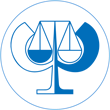 ПАМЯТКА  ПО  ОЗНАКОМЛЕНИЮ  С  ФАКТОРАМИ  РИСКА   И  ПРИЗНАКАМИ  СУИЦИДАЛЬНОГО  ПОВЕДЕНИЯ  НЕСОВЕРШЕННОЛЕТНИХ,  А  ТАКЖЕ  МЕТОДАМИ   ИХ  ПРОФИЛАКТИКИ  Научно-практический центр профилактики суицидов  и опасного поведения несовершеннолетних  ФГБУ «Национальный медицинский исследовательский центр  психиатрии и наркологии имени В.П. Сербского» Минздрава России  Самоубийства занимают второе место, как причины смерти, в детском и подростковом возрастах и десятое – среди всех возрастных групп. Ежегодно кончают жизнь самоубийством 1,2 миллиона подростков. Скачок уровня суицидов отмечается между ранним подростковым и молодым возрастом  . Суицид – вторая по распространенности причина смерти в возрасте 15-29 лет. По другим данным, самоубийство является третьей по значимости причиной смерти молодых людей в возрасте 10-19 лет во всем мире  , и уровень самоубийств среди молодежи (15-19 лет) растет быстрее, чем среди населения в целом (45% против 26%). Подростковый возраст знаменует собой начало и быстрое развитие многих психических расстройств (например, депрессии, тревоги), которые способствуют повышенному риску самоубийства  . Повышенный риск суицида наблюдается в период с 12 до 17 лет, на каждую смерть от самоубийства среди молодежи приходится от 50 до 100 попыток суицида. По всему миру показатели смертности от суицида в этой возрастной группе выше у юношей, чем у девушек. Суицидальные мысли редко фиксируются у детей до 10 лет, но резко учащаются в 12-17 лет. Многие взрослые суициденты думали или пытались покончить с собой еще подростками, что подчеркивает важность ранней профилактики суицидального поведения. Важной составляющей динамики развития суицидального поведения являются акты самоповреждения. Считается, что средний показатель самоповреждающего поведения составляет 10%-13%. Причем среди европейских подростков девушки в среднем в три раза чаще говорят о случаях самоповреждения, чем юноши. На основании опроса около 4000 подростков 3 регионов России процент риска самоповреждающего поведения колебался от 12% до 25%, в зависимости от региона.  В России, после периода постоянного снижения количества суицидов несовершеннолетних до 2015 года, в 2016-2018 гг. отмечалось увеличение их числа. По данным Росстата, в 2017 г. коэффициент частоты завершенных суицидов среди детей 10-14 лет составил 1,6  на 100 000 лиц этого возраста (в 2 раза больше среднемирового показателя), а среди подростков 15-19 лет - 8,4 на 100 000 ровесников (на 13,5% больше, чем в мире). При этом, соответствующий показатель в сельской местности (2,3 на 100 000) превышает таковой у подростков, проживающих в городах (0,8 на 100 000), в 2,9 раза.  Факторы риска развития суицидального поведения Сочетание внешних нарастающих проблем и внутренней нестабильности, неспособность справиться со стрессовыми сложными ситуациями приводит к социальной и психологической дезадаптации несовершеннолетних, а в значительной части случаев – к развитию психопатологических состояний. Все это в совокупности может способствовать аутоагрессивному поведению несовершеннолетних и, в конце концов, совершению самоубийства.  Условно можно выделить три группы взаимосвязанных факторов, участвующих в динамике развития суицидального поведения: потенциальные (создающие почву), триггерные (стрессовые события запускающие динамику), актуальные (связанные с суицидальным кризисным состоянием). Потенциальные факторы суицидального поведения Суицидальные попытки в истории жизни один из основных факторов прогнозировании возможных повторных суицидальных попыток. Наибольший риск повторной попытки приходится на первые 3-6 месяцев. 20% пытавшихся покончить жизнь самоубийством могут предпринять суицидальную попытку в течение первого года, а 5% совершают самоубийство в течение 9 лет. Акты самоповреждения, скрываемые, постоянные. Самоповреждения могут стать предшественниками «истинного» самоубийства. Психические нарушения. Наличие диагноза психического расстройства связано с увеличением риска самоубийства  . Риск самоубийства для несовершеннолетних с психическими расстройствами в 5-15 раз выше, чем без психических расстройств. Наиболее распространенными диагнозами являются тревожно-депрессивные расстройства (32-47%), шизофрения (15-20%), алкогольная зависимость (8-17%), расстройства личности (8-11%) и лекарственная зависимость (3-9%)  . Тревожные расстройства также в значительной степени способствуют риску самоубийства, особенно на пике выраженного, беспричинного страха. Частота самоубийств подростков 14–25 лет, страдающих нервной анорексией, в 8 раз превышает таковую в общем населении, особо при сочетании с диссоциальным, пограничным, истерическим и нарциссическим расстройствами личности  . Расстройство пищевого поведения связано с повышенным риском тяжелых попыток самоубийств20.  У подростков моложе 12 лет совершивших самоубийство только в 25% выявлялись психические расстройства, а в 30% перед совершением самоубийства наблюдались лишь отдельные депрессивные симптомы21. Семейные факторы а) психические заболевания у ближайших родственников, а также суицидальные попытки в семейной истории; б) стиль воспитания, известный как «контроль без привязанности» увеличивает риск развития суицидального поведения; в) низкий социально-экономический статус и образовательный уровень, наличие нетрудоустроенных членов семьи и, как следствие, недостаточная интеграция ребёнка в социум; г) хронические конфликты в семье, частые ссоры между родителями (опекунами), недостаток внимания и заботы о детях в семье, недостаточное внимание к состоянию ребёнка (например, из-за нехватки времени); д) алкоголизация, наркомания или другие виды антисоциального поведения родителей; е) проживание (по разным причинам) без родителей. - Сексуальная ориентация и гендерная идентичность. Несовершеннолетние нетрадиционной ориентации, подвержены большему риску самоубийства, чем их сверстники, за счет депрессивных состояний, переживаний безнадежности, злоупотребления алкоголем и другими психоактивными веществами, а также частой подверженности сексуальному насилию.  Стрессовые события (триггеры) и суицидальное поведение Более половины опрошенных родителей, у которых ребенок покончил с собой сообщили, что он пережил какой-то стрессовое событие или конфликт в ближайшее время до смерти.  Острые конфликты между родителями и детьми являются наиболее частыми причинами самоубийств у детей, а повешение - наиболее частый способ. Сексуальное, физическое и эмоциональное насилие. Сексуальное и эмоциональное насилие вносят больший вклад в развитие суицидального поведения по сравнению с физическим насилием или пренебрежением в семье. Жестокое обращение с детьми влияет на мальчиков и девочек по-разному, и различия наиболее выражены в отношении сексуального насилия.  Мальчики, подвергшиеся физическому насилию, имеют более высокий риску попыток самоубийства по сравнению с девочками, подвергшимися физическому насилию. - Крушение романтических отношений, разлука или ссора с друзьями. Недавнее романтическое расставание в течение последних трех месяцев, одно из наиболее критических событий, приводящее к самоубийству. Более половины событий связанных с конфликтом отношений происходят за последние 24 часа до самоубийства.  - Запугивание, издевательства (буллинг) со стороны сверстников. Взаимосвязь между запугиванием, унижением и риском самоубийства зависит от пола и по-разному влияет на жертв и преступников. Буллинг редко является единственным фактором, способствующим суицидальному поведению. Нежелательная 	беременность, 	аборт, 	заражение 	болезнью, передающейся половым путем зачастую являются пусковым механизмом к развитию кризисного состояния с суицидальными тенденциями; Частые переезды в раннем детстве в возрасте 11-17 лет, независимо от наличия родительского конфликта, также могут усиливать суицидальный риск.  Недавно выявленное психическое расстройство. Риск самоубийства в течение 3 месяцев после постановки диагноза в 10 раз выше при депрессии и расстройствах, вызванных употреблением психоактивных веществ. Таким образом, врачи должны знать о повышенном риске суицида и суицидального поведения в течение первых 3 месяцев после первоначального диагноза  . Повышенный риск попыток самоубийства сохраняется в течение первого года после постановки диагноза тяжелой депрессии и тревожных расстройств.  Распад семьи, развод или уход одного из родителей из семьи, смерть одного из членов семьи. Факторы, обеспечивающие защиту от суицидального поведения Семья: хорошие, сердечные отношения, поддержка со стороны родных. Личностные факторы: развитые социальные навыки, уверенность в себе, умение обращаться за помощью к окружающим при возникновении трудностей, открытость к мнению и опыту других людей, к получению новых знаний, наличие религиозно-философских убеждений, осуждающих суицид. Социально-демографические факторы: социальная интеграция (включенность в общественную жизнь), хорошие отношения в школе с учителями и одноклассниками. Признаки кризисного суицидального состояния Переживания на которые необходимо обратить внимание: переживание социального поражения или личного унижение чаще возникает у подростков при невозможности оправдать ожиданий родителей, в ситуации буллинга; переживание себя как бремени для других, первую очередь для родителей. Наиболее часто встречающееся и мучительное переживание. Является независимым предиктором суицидальных мыслей в различных выборках, вне зависимости есть ли заболевание или  нет; переживание безысходности, подростки говорят, что чувствуют «себя в ловушке своих несчастий», «с закрытой дверью», «страдание без возможности побега», которое создает муку, которая вызывает самоубийство.  Чувство окончательности попадания в невыносимые страдания приводит к возникновению синдрома суицидального кризиса, проявляющегося в следующих  симптомах:  -в эмоциональной сфере: эмоциональное страдание, «душевная боль», тотальная безрадостность (острая ангедония), интенсивный беспричинный страх;  -в когнитивной сфере: фиксация на переживаниях, событиях приведших к кризисному состоянию, невозможность переключится на  позитивные события;  -в поведении: значительное снижение социальной активности, избегание связей с ближними; -в соматической сфере: хронические болезненные ощущения в теле, нарушения всех фаз сна;   -психосенсорные расстройства: ощущение измененности себя и окружающего мира (деперсонализация-дереализация), болезненное психическое бесчувствие, выражающаяся в словах  «я не живу, я существую», «я стал как робот».   Профилактика суицидального поведения подростков. Первичная профилактика или превенция Первичная профилактика суицидального поведения среди несовершеннолетних должна стать приоритетным направлением деятельности в области здравоохранения и государственной политики, а осведомленность о самоубийствах как о проблеме общественного здравоохранения должна повышаться с использованием многомерного подхода, учитывающего социальные, психологические и культурные последствия. Основная цель профилактики суицидального поведения подростков – уменьшение факторов риска и противодействие им.  В России подростки (несовершеннолетние) представляют возрастную группу до 17 лет под защитой государственных органов и официальных опекунов (родителей, близких, попечителей), гарантирующих заботу, защиту и охрану жизни и здоровья. Подростки как особая социально уязвимая группа подпадают под Федеральный закон «Об основных гарантиях прав ребенка в Российской Федерации» от 24.07.1998 N 124-ФЗ. В Распоряжении Правительства  РФ от 18 сентября 2019 г. N 2098-р утвержден комплекс мер до 2020 года по совершенствованию системы профилактики суицида среди несовершеннолетних, включающий, в частности,  разработку методических рекомендаций по профилактике суицидального поведения, выявлению ранних суицидальных признаков у несовершеннолетних; проведение обучающих семинаров, лекций для педагогов, школьных врачей и педагогов-психологов, сотрудников подразделений по делам несовершеннолетних, других специалистов, занятых работой с несовершеннолетними, с участием врачей-психиатров по вопросам организации работы по профилактике суицидального поведения несовершеннолетних с разъяснением факторов риска, поведенческих проявлений, алгоритма собственных действий. В рамках долговременного сотрудничества Научно-практического центра профилактики суицидов и опасного поведения несовершеннолетних НМИЦ психиатрии и наркологии им. В.П. Сербского и Центра экстренной психологической помощи МГППУ разработана технология выявления и сопровождения несовершеннолетних с суицидальными тенденциями объединяющая первичную, вторичную и третичную профилактику.  На уровне первичной профилактики проводится повышение компетентности педагогических работников (классных руководителей, педагогов-психологов) в области распознавания признаков суицидального и самоповреждающего поведения, основным (первичным) методам работы с данными явлениями. Проводится психолого-педагогическая диагностика рисков суицидального поведения у обучающихся. Совместно с психологами-педагогами организаций, принявших участие в мониторинге, составляются планы реализации профилактических и психокоррекционных мероприятий по сопровождению подростков «группы риска» и профилактике суицидального поведения. За период с сентября 2015 г. по апрель 2018 г. в мониторинге всего приняли участие около 5000 обучающихся г. Москвы.  Школьные программы Профилактические вмешательства, обращенные к учителям и школьному персоналу, профессионалам и ученикам позволяют на 50% сократить суицидальные попытки и частоту выраженных суицидальных мыслей и планов  . Необходимо подключение  подростков  к разработке профилактических программ. Обучение специалистов образовательных организаций. Важным этапом первичной профилактики является обучения специалистов образовательных организаций основам возрастной кризисной психологии, суицидологии. Специалисты отмечают появление новых требований к компетенциям школьного психолога, в том числе в связи с проблемами кризисного вмешательства, особой ролью психолога в реализации программ профилактики суицидального поведения подростков 37 . Существуют многочисленные данные об эффективности школьных программ в профилактики суицидального поведении  . Отмечается необходимость предоставления дополнительной информации и обучение в области кризисного консультирования  . Наиболее актуальные вопросы связаны с применением стандартизированных методик направленных на выявление суицидального поведения, оказание кризисной психологической помощи, организации медико-психологических мероприятий в образовательной организации после суицида обучающегося.  Первичная профилактика: работа  с родителями Три главные мысли, которые нужно донести до родителей: То, что взрослому кажется пустяком, для ребёнка может быть поводом для очень серьёзных душевных переживаний (примеры). У подростков ещё недостаточно жизненного опыта для конструктивного решения проблем, им может показаться, что уход из жизни – лучший выход из кризисной ситуации. Родители могут помочь своему ребёнку, если вовремя заметят у него признаки кризисного состояния и поговорят с ним. Дети очень редко напрямую просят им помочь или поговорить с ними, гораздо чаще они делают это косвенным образом, поэтому будьте внимательны к состоянию своего ребёнка и проявляйте искреннюю активную заинтересованность в его жизни. Вторичная профилактика или интервенция Поддержка лиц, переживающих кризисы, ориентированная на решение актуальных проблем подростка. Основная цель вторичной профилактики – помочь человеку с выявленными суицидальными намерениями найти выход из сложившейся ситуации и стабилизировать психологическое состояние.  Цели мероприятий для подростков, склонных к суицидальному поведению, можно представить как уменьшение дистресса (разрешение актуального  кризиса) и предотвращение развития суицидальных намерений  . через поддержку и поощрение приверженности к лечению. Психотерапия сосредоточена на выявлении триггеров развития суицидального поведения для планирования эффективного совладания с такими ситуациями в будущем.   Третичная профилактика или поственция Помощь, которая оказывается людям, уцелевшим после попытки самоубийства и их окружению, а также направлена на социально-психологическое сопровождение окружения близких погибшего от суицида и предотвращение волны подражательных суицидов. Цели и этапы оказания кризисной психологической помощи после совершенного в образовательной организации суицида: снижение интенсивности острых стрессовых реакций у пострадавших (учащиеся и их родители, педагоги, администрация образовательного учреждения), оптимизация их актуального психического состояния, профилактика возникновения негативных эмоциональных реакций и повторных суицидов. Рис. 1 Объект и задачи при разных типах профилактики 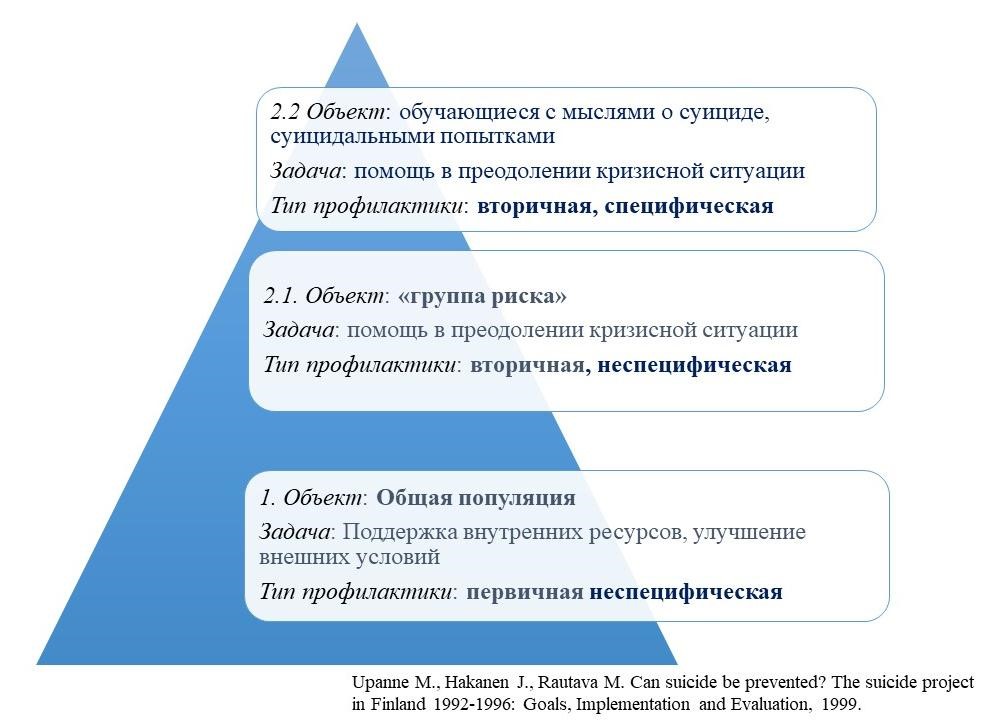 Телефон доверия - средство первичной, вторичной и третичной профилактики суицидального поведения несовершеннолетних В качестве одного из основного инструмента профилактики суицидального поведения во всем мире считаются службы Телефонов доверия (службы экстренной психологической помощи)  . Специалисты Телефонов доверия помогают ребенку осознать ценность жизни, найти выход из сложной жизненной ситуации, увидеть свое будущее во взрослой перспективе (жизни): учебе, работе, семье, поиске и выборе партнера. Работа служб Телефонов доверия снижают частоту суицидальных попыток и уменьшают риск повторных суицидов  . В дополнение к снижению суицидального риска, телефонное консультирование улучшает общее психическое состояние суицидентов  . Суицидальные мысли подростков с семейными проблемами – на пятом месте по частоте среди  11 категорий  телефонного консультирования в Японии. В России не более 5% звонков на горячую линию связаны с кризисными состояниями взрослых и подростков, однако за последние несколько лет количество таких звонков неуклонно растет.  